VREMENSKE POJAVEPadaline ili oborine, naoblaka, temperatura zraka i vjetar jesu VREMENSKE PRILIKE.OBORINE (padaline) su svi oblici vode koji iz oblaka padaju na tlo (kiša, snijeg) ili se nakupljaju pri tlu ( rosa, mraz, inje).Kiša pada u obliku vodenih kapljica, a snijeg je voda zaleđena u pahuljice.Susnježica je kiša pomiješana sa snijegom.Tuča su komadići leda koji padaju iz oblaka.Poledica je kiša koja se ledi na tlu.Magla su vrlo sitne kapljice vode koje lebde nisko u zraku i jako smanjuju vidljivost.Pri tlu se nakuplja rosa kao kapljice vode i mraz kao komadići leda.Inje su iglice leda u zraku koje se, nošene vjetrom, hvataju na predmete.Temperatura zraka mjeri se termometrom, a izražava Celzijevim stupnjem (°C).Vjetar je strujanje zraka.Naoblaka je količina oblaka koja pokriva nebo. Kažemo da je oblačno, poluoblačno, vedro.Vremenske prilike mijenjaju se tijekom godišnjih doba.U našoj domovini izmjenjuju se četiri godišnja doba: proljeće, ljeto, jesen, zima.Uobičajena vremenska obilježja godišnjih doba zovemo podneblje ili klima.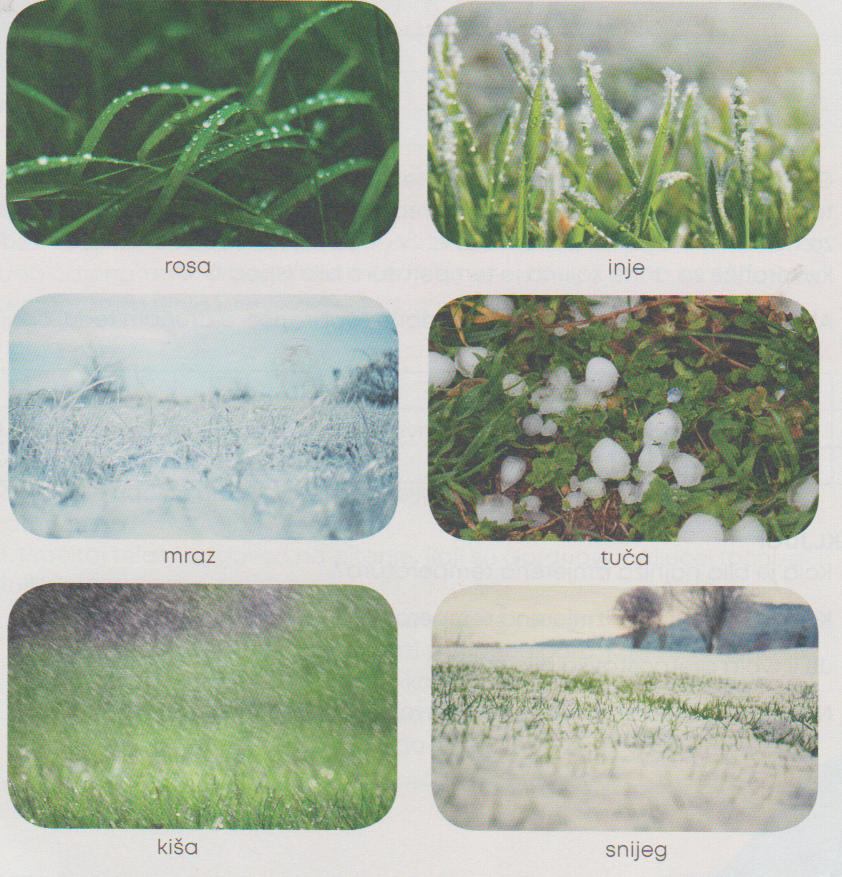 Odgovori na pitanja:1.Nabroji vremenske pojave.2.Čime mjerimo temperaturu zraka?3.Koliko se godišnjih doba izmjenjuje u našoj domovini?